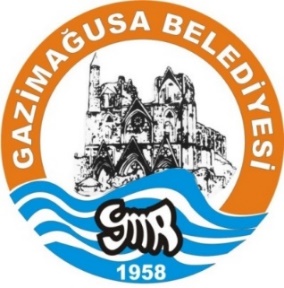 GAZİMAĞUSA BELEDİYESİ
İHALE DEĞERLENDİRME KOMİSYONU DUYURUSU“PARK-BAHÇELERİN TEMİZLİK VE BAKIM İŞLERİ HİZMET ALIMI İHALESİ’’İhale No: 12/2023 
İhale Adı: Park-Bahçe Temizlik ve Bakım İşleri Hizmet Alımı İhalesiKarar No:08/24Karar Tarihi:19.01.2024Karar: Park-Bahçe Temizlik ve Bakım İşleri Hizmet Alımına Karar Verilmiştir.08/24 Karar: Gazimağusa Belediyesi İhale Komisyonu, 11/2023 numaralı ihale için yapılan değerlendirme sonucunda, Park-Bahçe Temizlik ve Bakım İşleri Hizmet Alımı için Öztürk Çalıkuşu Temizlik LTD’in vermiş olduğu toplam 2,560,00 TL tutarındaki teklifi ihale komisyonu tarafından uygun bulunmuştur.NoFirmaTeklifTeklif Bedeli (TL)1Öztürk Çalıkuşu Temizlik LTD.Park-Bahçe Temizlik ve Bakım İşleri2.560.00 TL2Semih ToprakPark-Bahçe Temizlik ve Bakım İşleri 2,585.00 TL